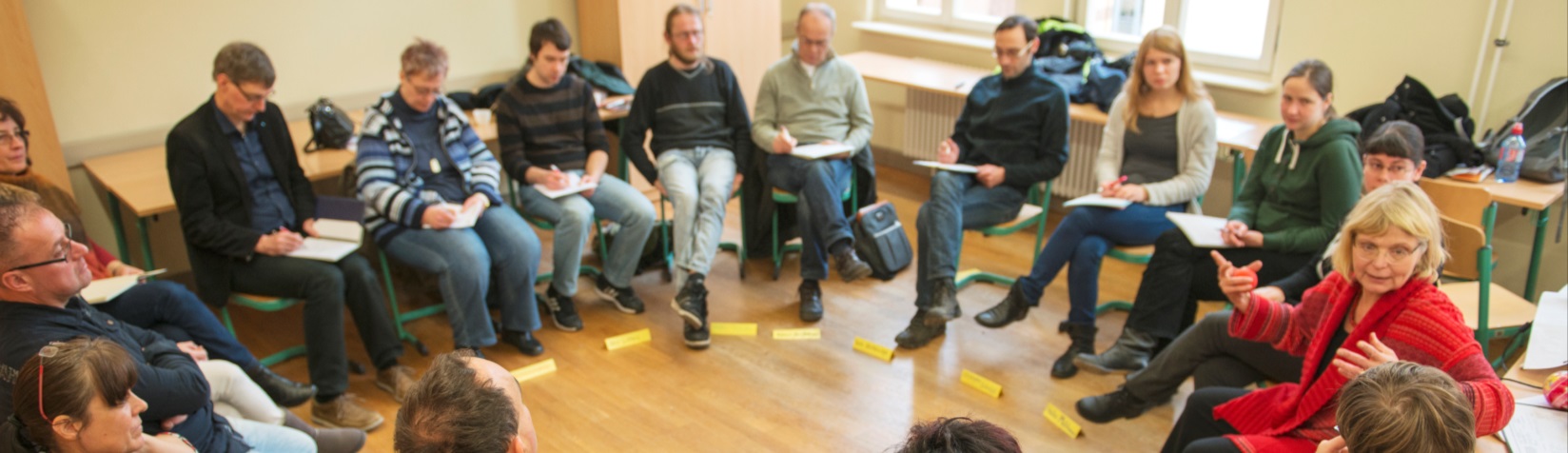 Anmeldeschluss:  1. März 2018Ich melde mich verbindlich zum 6. Vereinsforum Halle an und nehme an folgenden Workshops teil 
(bitte pro Durchgang einen ankreuzen):10:00 – 12:30 Uhr 	A1  Rechte und Pflichten des Vereinsvorstandes			A2  Zusammenarbeit mit Freiwilligen			A3  Digitales Aushängeschild: Die Vereinswebsite			A4  Die (steuerliche) Vielfalt des Sponsorings			A5  Du und Dein Verein – sicher im Netz!13:30 – 16:00 Uhr	B1  Zusammenarbeit mit der Kommune			B2  Veranstaltungen organisieren			B3  Du und Dein Verein – sicher im Netz! (Wiederholung von Vormittag)			B4  Ohne Moos nix los!? (Praxisaustausch)			B5  Erste Schritte in der Vereinsarbeit (Praxisaustausch)Der Teilnahmebetrag in Höhe von 10 Euro wird am 3. März 2018 vor Ort bar entrichtet.Vorname, Name: 	     Verein:	     Anschrift:	     	Telefon:	     	Email:	     		Bei mehreren Teilnehmenden eines Vereins bitte die Anmeldungen einzeln ausfüllen.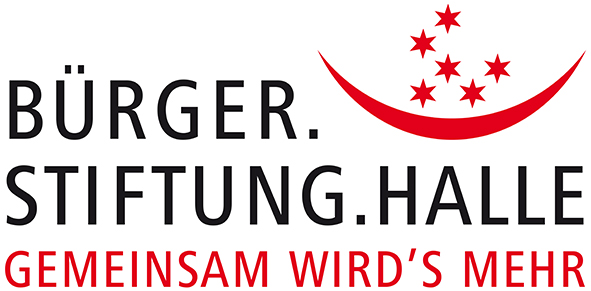 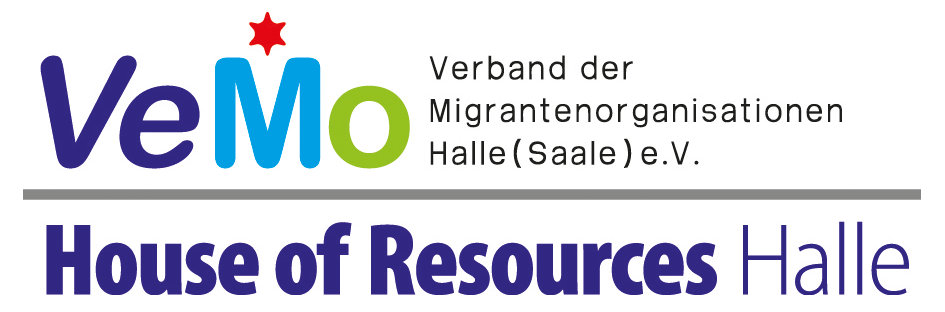 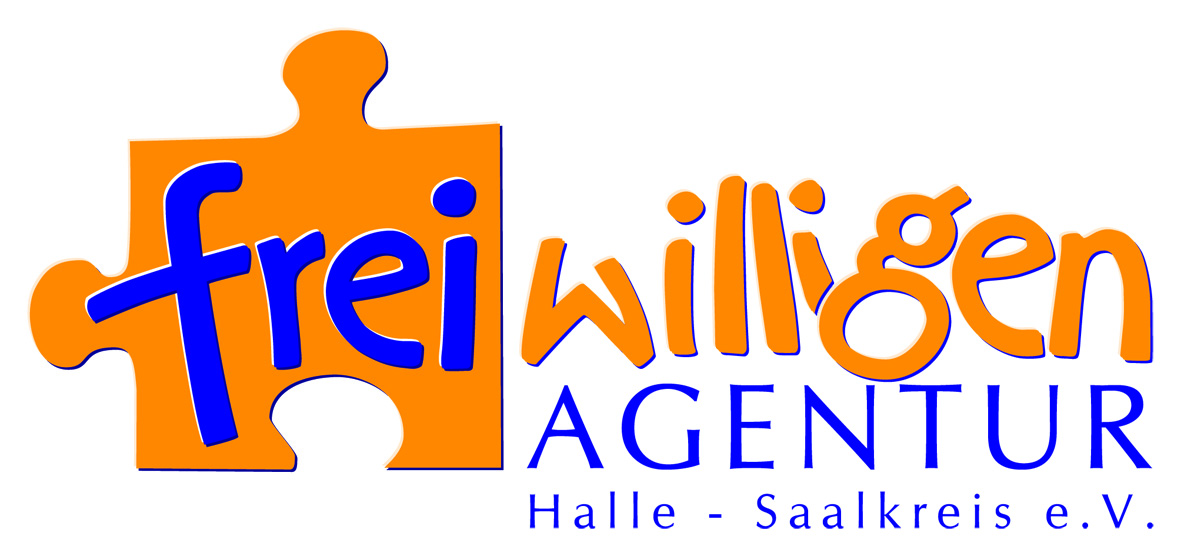 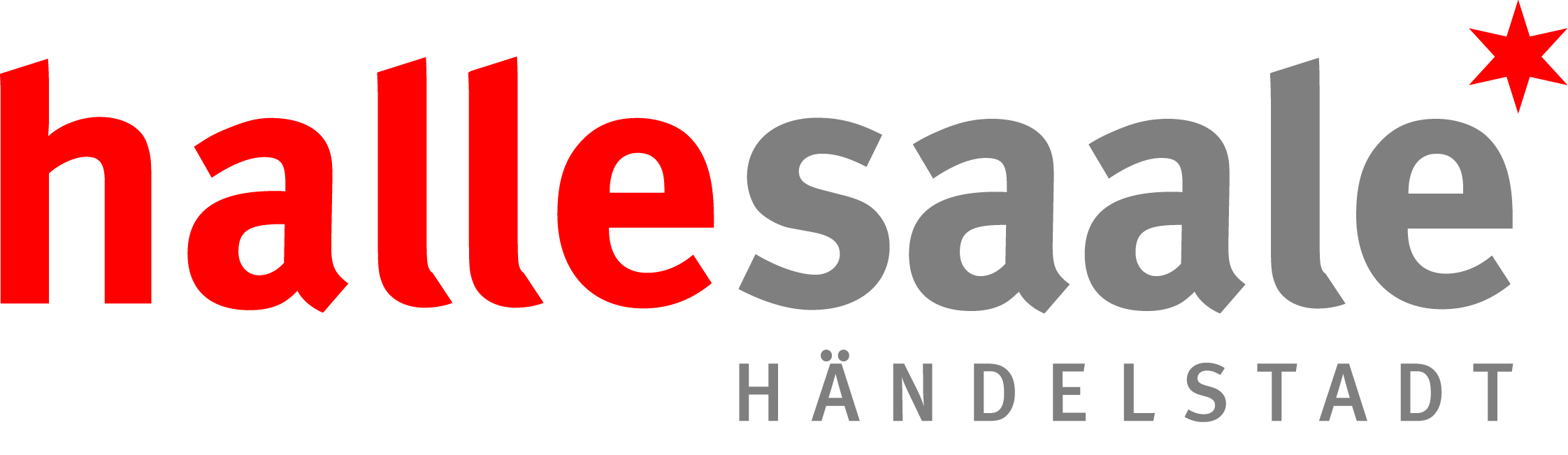 